                            Организатор питанияОрганизацию питания в МОБУ СОШ с.Коварды им.Н.Х.Гариповой. осуществляет победитель открытого конкурса с ограниченным участием согласно Федерального закона в сфере закупок. Исполнителем услуги питания согласно ФЗ № 44 в сфере закупок является ООО «Золотой курай».Директор – Урманшина Гульшат Шигабетдиновна.Юридический адрес: 453051, Республика Башкортостан, Гафурийский район, с. Красноусольский, ул. Дзержинского, 69.Фактический адрес: 453051, Республика Башкортостан, Гафурийский район, с. Красноусольский, ул. Фрунзе, 39/1.Адрес электронной почты: zolotoi_kurai@bk.ru QR – код ООО «Золотой курай»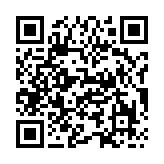 